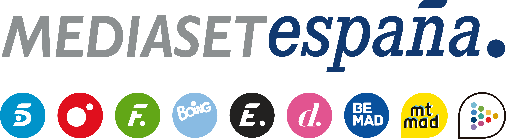 Madrid, 13 de marzo de 2023Segunda ceremonia de salvación y dos nuevos juegos de recompensa, en ‘Supervivientes: Tierra de Nadie’Este martes, con Carlos Sobera al frente, en Telecinco (22:00h) y Mitele PLUS (21:30h).Diego Pérez, Gema Aldón, Artùr Dainese o Sergio Garrido: uno de los cuatro nominados de esta semana -el que más apoyo haya acumulado en la votación abierta en la app de Mitele- quedará fuera de la lista, en la segunda ceremonia de salvación que tendrá lugar durante la nueva gala de ‘Supervivientes: Tierra de Nadie’ que Carlos Sobera conducirá este martes 14 de marzo en Telecinco y que arrancará antes con contenido exclusivo en Mitele PLUS.Además, los concursantes de los tres equipos -Playa Royale, Playa Fatal y Tierra de Nadie- disputarán de manera individual un juego, cuyo premio será para el mejor participante de cada grupo en completar una yincana de obstáculos en el mar y resolver un puzle.Aparte de este juego, los supervivientes formarán parte por parejas de un divertido reto que les permitirá lograr recompensas. Para ello, un miembro de cada dúo tendrá que adivinar qué canción entona su compañero/a mientras sumerge su cabeza en el agua.Como es habitual, Laura Madrueño abordará desde los cayos hondureños la última hora de la supervivencia, con especial atención al nuevo acercamiento de Katerina Safarova y Manuel Cortés, al ambiente de pesimismo que reina entre los habitantes de Playa Fatal en contraposición con la felicidad de los de Tierra de Nadie y las dificultades para aceptar la derrota de Asraf Beno, entre otras situaciones.